Не платите посредникам! Услуги ПФР бесплатны!Краснодар, 19 июля 2022 года. В Интернете распространяются объявления об юридических или адвокатских посредниках, которые помогут восстановить СНИЛС, оформить пенсию или распорядится средствами материнского (семейного) капитала.В связи с этим Отделение ПФР по Краснодарскому краю напоминает: все услуги, предоставляемые Пенсионным фондом Российской Федерации, являются бесплатными. В том числе, назначение и перерасчет пенсии, выдача и замена СНИЛС, выдача сведений о состоянии индивидуального лицевого счета и т.д.Если кто-то предлагает Вам за определенную плату  помощь в получение той или иной услуги ПФР, обратитесь сначала в клиентскую службу ПФР, где квалифицированные специалисты предоставят Вам консультацию  по всем вопросам и выдадут необходимые документы бесплатно.Кроме того, заказать ряд документов, направить в ПФР обращение по любому вопросу можно в электронном виде через Личный кабинет на сайте ПФР или мобильное приложение ПФР.ЧИТАЙТЕ НАС: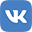 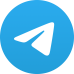 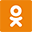 